Pesterzsébet, 2021. május 16.Takaró Tamás Dániel, lelkipásztorBékesség neked!Lectio: Márk 5; 21-34„Amikor Jézus ismét átkelt a hajón a túlsó partra, nagy sokaság sereglett köré, de ő a tenger partján maradt. Ide jött hozzá az egyik zsinagógai elöljáró, név szerint Jairus, aki meglátva őt, lába elé borult, és esedezve kérte: „Kislányom halálán van, jöjj, tedd rá a kezed, hogy meggyógyuljon, és életben maradjon.”Jézus ekkor elindult vele. A nagy sokaság is követte őt, és tolongott körülötte. Egy asszony pedig, aki tizenkét éve vérfolyásos volt, sok orvostól sokat szenvedett, mindenét ráköltötte, de semmi hasznát sem látta, hanem még rosszabbul lett; amikor meghallotta, amit Jézusról beszéltek, eljött, és a sokaságban hátulról megérintette a ruháját, mert így gondolkodott: „Ha megérintem akár csak a ruháját is, meggyógyulok.”És azonnal elapadt a vérzés forrása, és érezte testében, hogy kigyógyul a bajából. Jézus is azonnal észrevette, hogy erő áradt ki belőle, ezért a sokaságban megfordulva így szólt: „Ki érintette meg a ruhámat?”Tanítványai így feleltek: „Látod, hogyan tolong körülötted a sokaság, és azt kérdezed: ki érintett meg engem?”Jézus erre körülnézett, hogy láthassa azt az asszonyt, aki ezt tette. Az asszony pedig, mivel tudta, mi történt vele, félve és remegve jött elő; leborult előtte, és elmondta neki a teljes igazságot.Ő pedig ezt mondta neki: „Leányom, a hited megtartott téged: menj el békességgel, és bajodtól megszabadulva légy egészséges.”Alapige: Márk 5; 33-34„Az asszony pedig, mivel tudta, mi történt vele, félve és remegve jött elő; leborult előtte, és elmondta neki a teljes igazságot.Ő pedig ezt mondta neki: „Leányom, a hited megtartott téged: menj el békességgel, és bajodtól megszabadulva légy egészséges.”Kedves Testvérek! A Biblia nem idealizálja az emberi életeket, sorsokat, a kínos-nehéz élethelyzeteket, hanem a maguk realitásában, valóságában ábrázolja azokat. Itt is egy ilyen történetet látunk. A zsidó törvények szerint egy vérfolyással küszködő nő tisztátalannak számított; nem, vagy csak korlátozottan vehetett részt a vallási életben. A szigorú előírások értelmében tisztátalannak számított minden tárgy, amit megérintett, és tisztátalanná tett mindenkit, akihez hozzáért. A folyamatos asszonyi baja okán, ha volt is korábban férje, bizonyára nem tartott ki mellette. A bibliai beszámoló szerint ez az asszony minden vagyonát orvosokra költötte, hogy meggyógyulhasson és élete rendeződhessen, de mindhiába. A múló évekkel testi állapota, emberi méltósága, magánélete, társadalmi élete és az anyagi helyzete is folyamatosan romlott. Azonban ez a beteg asszony nem nyugodott bele rossz sorsába, nem fogadta el a megváltoztathatatlannak tűnő élethelyzetét. Amikor Jézus közelébe ért már tizenkét éve küzdött a nyomorúságával, de a küzdelmét nem adta fel.Ahogy készültem erre az úrnapi istentiszteletre, eszembe jutott Madách Imre: Az ember tragédiájának záró mondata, amelyet minden magyar ember szívébe bele kellene írni: „Ember, küzdj és bízva bízzál!” A történelmi vereségeinkről rendszeresen megemlékező, a győzelmeinket oly könnyen feledő népünk számára oly fontos ez az üzenet. A mi gyakran szalmaláng hitű szívünkbe is beleíródhat: ember, küzdj és bízz! Ettől a gyógyíthatatlan beteg asszonytól azt tanulhatjuk meg, hogy a jó ügyekért való harcokat soha nem szabad abbahagyni. Semmiről sem szabad lemondani, ami az életet előre viszi, szépíti, gazdagítja, tisztítja, élteti. Ne fogadd el az életedben azt, amiről Bibliával a kezedben tudod, hogy nem jó, hogy nem Isten szerint való, hogy nem épít, hanem rombol, hogy nem ad, hanem elvesz! Ez az asszony nem fogadta el, hogy nincs normális társadalmi élete, családi élete, hogy nem lehet házasélete. A keresztyén templomokba járó emberek közül is, de sokan szenvednek attól, hogy vagy testi, vagy lelki okokból kifolyólag nem működik a házaséletük. Férfi és nő, már csak egymás mellett élnek, mintha barátok volnának. Megelégületlen kényszerpályákon járó, sokat veszekedő, mindig feszült, tengernyi kínt és fájdalmat hordozó házaspárok; férfiak és nők. Ettől a gyógyíthatatlan beteg asszonytól azt tanulhatjuk meg, hogy a jó ügyekért való harcokat soha nem szabad abbahagyni. A házasélet is Istentől való jó. Ez az asszony némán, titokban hordozta szégyenét, fájó múltját, vérző lelkét, megoldatlan élethelyzetét. De sokan élnek így szomorúan, elcsüggedve, hordozva-rejtegetve a le nem zárt múlt egy jelenbe ívelő darabját, és mennyi-mennyi fájdalmat őriz az emlékezetünk. Ó, mennyi szégyellt, ezért titkolt nyomorúság él az emberek lelkében megoldatlanul és kibeszéltelenül. Mindannyiunk életében lehet vérző, begyógyultalan seb: éljünk házasságban, családban vagy egyedül. A szenvedés, a hiány, a látszólagos vert élethelyzet azt üzenik: Nincs esélyed. Neked nem megy, úgysem fog sikerülni. Látod, te képtelen vagy rá. Itt nincs kiút, nincs megoldás. Gyenge vagy, elesett, rosszabb és tehetségtelenebb, mint mások. Talán megdermeszt a jogosnak látszó félelem és bújsz, mint a Jézust hátulról megközelítő asszony. A Sátán, a mi ellenségünk azt akarja, hogy belekeseredjünk az életbe. S mert nincs könnyű életút, - senkié nem az - a szenvedéssel el akar szakítani minket Istentől és a többi embertől. Te sose mondj le a jóról, az igazról, és sohase mondj le magadról, jöjjön bármi az életben! Számunkra ez a mai történet bíztatásként és erősítésül szól: van kiút, van talpra állás, lehet megoldása ügyeinknek, lehetséges a gyógyulás. Idézek néhány igét. „Ne örülj, én ellenségem! Elestem ugyan, de felkelek, mert ha még a sötétségben ülnék is, az Úr az én világosságom!” Mik. 7:8. „Az én Istenem által kőfalon is átugrom…” Zsolt 18:30 „A megrepedt nádat nem töri el, a pislogó gyertyabelet nem oltja ki.” Ézs. 42:3 „Elfáradnak az ifjak és meglankadnak, megtántorodnak a legkülönbek is; De akik az Úrban bíznak, erejük megújul, szárnyra kelnek, mint a saskeselyűk, futnak, és nem lankadnak meg, járnak, és nem fáradnak el!” Ézs. 40:30-31.Drága Konfirmandus fiataljaink, akármerre visz majd utatok, történjen bármi is veletek és körülöttetek, ne felejtsétek el, hogy ameddig csak dobog szívetek, mindig van remény. Mert ti tudtok Jézusról, mint ahogyan hallott, tudott Jézusról ez a beteg asszony is. Ne felejtsétek el, hogy Jézusért mindig van lehetőség, út és választás. Őt mindig meg lehet közelíteni, Hozzá mindig el lehet jutni egy őszinte imádságban. Mindenkinek mondom az igét, aki ma távol van Istentől: „Közeledjetek Istenhez és Ő közeledni fog hozzátok.” Neki mindig lesz ideje és figyelme rátok! Amikor ez a történet zajlott Jézus egy Jairus nevű, magas rangú, gazdag ember házához sietett, mert annak az embernek haldoklott a kislánya. De amikor a beteg asszony hittel megérintette őt, rögtön megállt. Még abban a helyzetben is volt ideje arra, aki hittel kereste! Jézusnak mindig volt, van és lesz figyelme a hozzá közeledőkre. „Mert akik én hozzám jönnek, azokat semmiképpen ki nem vetem!” - mondta egyszer Krisztus.A Jézust körülvevő nagy tömegben egy beteg asszony hátulról megérintette ruháját. Az Úrból erő áradt ki, az asszony pedig rögtön megérezte, hogy meggyógyult, Jézus pedig azt, hogy isteni erő hagyta el. Talán azért akarta ez az asszony hátulról érinteni és csak Jézus ruháját, hogy véletlenül se tegye tisztátalanná? Tapintatból? Vagy azért érintette hátulról, mert szégyellt volna Jézus és az őt körülvevő férfiak előtt intim, női bajáról beszélni? Esetleg azért érintette hátulról, mert mágikus hite volt, és úgy gondolta elég, ha ennek a nagy tanítónak csak a ruhájához ér és már attól biztosan meggyógyul? Nem tudjuk. Egy azonban biztos. A Jézusból származó isteni erő átáradása nem maradhatott személytelen történés. Jézus rögtön megállt és körbenézett. Kapcsolatot akart teremteni azzal, aki tőle nyert áldást. Jézus nem elégedett meg azzal, hogy valamit adott egy rászorulónak. Az asszony talán csak ennyiért jött hozzá, hogy a baját megoldja általa, de Jézus ennél többet akart. Ha Jézus nem fordult volna meg, az asszonynak csak a teste gyógyult volna meg, de Jézus ennél többet akart; az ember teljes, gyökeres megváltozását, gyógyulását. Ehhez pedig az érintésen és az erő áradáson túl kellett és mindig kell még valami: a jézusi szó! Bizonyára van valamilyen fontos ügyed, ami meghatároz, valami, ami életednek ebben a mostani szakaszában erősen foglalkoztat, talán életbe vágó dolog. Ha így van, akkor már megkerested vele Jézust. S jól tetted. Bizonyára sokszor megkerested már ügyedben őt. Sőt talán már szinte csak ezzel a dologgal kapcsolatosan keresed Őt. Ha újra imádkozol majd Hozzá azért a dologért, jusson eszedbe ez a mai történet. Jézus biztosan többet akar veled, mint egy számodra most fontos ügyedet megoldani.Jézusi erő és jézusi szó. Ezek együtt tisztítanak és gyógyítanak. Nem csupán valamit adnak, hanem az egész embert gyökerestől megváltoztatják. Úgy ahogyan történt ezzel az asszonnyal is. Jézus Krisztus gyógyító, tisztító, életváltoztató erőket hordoz, de ahhoz, hogy az felénk áradjon, érintkezésbe kell vele kerülni. Személytelenül csak egy ügyre koncentrálva, ahogy az asszony is akarta, úgy nem fog menni. Jézust tömeg vette körül, sokan értek hozzá, de amikor hittel érintették akkor megállt és azt kérdezte: Ki érintett? Nem tudta? Jézus érezte, hogy erő hagyta el, és azt is pontosan tudta, hogy a belőle eltávozott erőt ki kapta meg. A kérdése, hogy ki érintett: az asszony miatt hangzott el. Miért? Mert nem maradhatott titokban az, ami benne és vele történt. A teljes gyógyuláshoz, teljes őszinteség is szükséges, hogy semmi ne maradjon rejtve az Úr előtt. Nem tudjuk, hogy ez az asszony mit mondott el Jézusnak a múltjából pontosan, de az biztos, hogy szívét feltárva kilépett a szégyenéből, féleleméből és fájdalmából épült fala mögül, Jézus elé. Ez a feltárulkozás nem a feltétele volt a Jézussal való találkozásnak és gyógyulásnak, hanem a következménye. Isten szeretetének és irgalmának átélése eredményezi a megnyílását. „Lenyom, hited megtartott téged menj el békességgel és bajodtól megszabadulva légy egészséges.” -mondta neki Jézus. Krisztus úgy szólította meg, „Leányom!” Amikor leányomnak nevezte, akkor magához kötötte: Te már hozzám, és így az én nagy családomba tartozol, a leányom vagy, ezáltal pedig Isten gyermeke is lettél! Most már nem kell Istentől megvetettnek éreznie magát és immár nem kevesebb a többi embernél sem. Teljes a gyógyulás, mindenre kiterjedő. Befejezem azzal, hogy a tisztátalannak számító asszony érintése nem tette tisztátalanná Jézust. Ellenkezőleg, az asszony lett tisztává. Jézus tisztasága minden tisztátlanságnál nagyobb, s az Ő Golgotán kihullott vére, minden szennyünkből képes megtisztítani minket. Jövő héten vasárnap úrvacsorázunk. Oly sokat vártunk erre. Jézus bűntörlő ereje, megbocsátó szava, feloldozó igéi is készen állnak. Ne féltsd magadtól Jézust, bátran érintsd őt hittel! S a legvégére még egy kérdés: Van-e békességed? Akik tartósan békétlenül élnek, azok biztosan távol vannak Istentől. Azonban minden Krisztust hittel érintő, előtte feltárulkozó emberrel megtörténhet, hogy Jézus közeléből Istennel megbékélt szívvel tér haza. A történet úgy zárul, hogy ez az asszony, békességgel a szívében távozott el Jézustól. Az Istennel való találkozás csalhatatlan jele a békesség!Kívánom, hogy légy Jézus által megtisztított, meggyógyított, így Istennel megbékélt ember, és így: „Légy örömmondó és békekövet, hirdesd a Szabadító elközelgetett!” 		Ámen!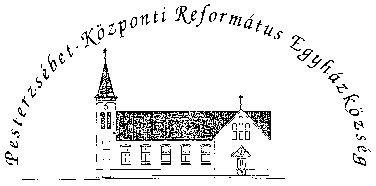 Pesterzsébet-Központi Református Egyházközség1204 Budapest, Ady E. u. 81.Tel/Fax: 283-0029www.pkre.hu   1893-2021